Lisa 1Põltsamaa Vallavalitsuse 15.04.2019 määrusele nr 2-2/2019/3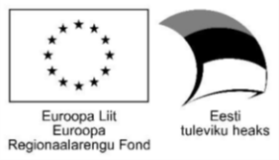 TAOTLUSPõltsamaa Vallavalitsusele projektist "Puuetega inimeste eluaseme kohandamine Põltsamaa vallas" toetuse saamiseks 1.  TAOTLEJA (KOHANDUSE VAJAJA) ANDMED2.  TAOTLEJA SEADUSLIKU ESINDAJA ANDMED (täidetakse juhul, kui kohandust vajav isik on alaealine või täisealine piiratud teovõimega isik)3.  KOHANDATAVA ELURUUMI ANDMED4.  KOHANDUSE ANDMED  	5. LISATAVAD DOKUMENDID6. KINNITUSED (märgi kastidesse, rist; taotluse menetlemine eeldab kõigi viie punkti kinnitamist): TAOTLEJA või tema SEADUSLIK  ESINDAJAKuupäev	Nimi	AllkiriEes- ja perenimiIsikukoodElukohtE-postKontakttelefonEes- ja perenimiIsikukoodElukohtE-postKontakttelefonMaakondMaja nrLinn/valdKorteri nrKüla/asulaPostiindeksToetusega soovitakse parandada taotleja eluruumi tingimusi järgmisteks igapäevategevusteks ning teha alljärgnevaid kohandusi (joonida alla  kõik sobivad kohandused, võib ka mitu):Toetusega soovitakse parandada taotleja eluruumi tingimusi järgmisteks igapäevategevusteks ning teha alljärgnevaid kohandusi (joonida alla  kõik sobivad kohandused, võib ka mitu):Toetusega soovitakse parandada taotleja eluruumi tingimusi järgmisteks igapäevategevusteks ning teha alljärgnevaid kohandusi (joonida alla  kõik sobivad kohandused, võib ka mitu):☐☐ liikuvusega seotud toimingute parandamiseks:☐ ukseavadel lävepakkude eemaldamine, uksekünniste paigaldamine, ukseautomaatika paigaldamine☐ platvormtõstuki paigaldamine ratastoolis trepimarsi ületamiseks☐ laetõstuki paigaldamine liikumispuudega inimese liigutamiseks☐ hoone sissepääsude kohandamine – tuulekoja laiendamine invavahendite hoidmiseks, kaldtee rajamine☐ hoone piirde kohandamine – aiavärava automaatika paigaldamine, erivajadusest tingituna ohutust tagava piirde paigaldamine☐ liikuvusega seotud toimingute parandamiseks:☐ ukseavadel lävepakkude eemaldamine, uksekünniste paigaldamine, ukseautomaatika paigaldamine☐ platvormtõstuki paigaldamine ratastoolis trepimarsi ületamiseks☐ laetõstuki paigaldamine liikumispuudega inimese liigutamiseks☐ hoone sissepääsude kohandamine – tuulekoja laiendamine invavahendite hoidmiseks, kaldtee rajamine☐ hoone piirde kohandamine – aiavärava automaatika paigaldamine, erivajadusest tingituna ohutust tagava piirde paigaldamine☐☐ hügieenitoimingute parandamiseks:☐  pesemisruumis vanni asendamine dušiga☐ WC-poti asendamine inva-WC-potiga☐ tavalise kraanikausi asendamine invakraanikausiga☐ hügieenitoimingute parandamiseks:☐  pesemisruumis vanni asendamine dušiga☐ WC-poti asendamine inva-WC-potiga☐ tavalise kraanikausi asendamine invakraanikausiga☐köögitoimingute parandamiseks:☐ köögi tööpinna ja tehnika madalamale tasapinnale toomine☐eluruumi automaatika paigaldamine kütte, ventilatsiooni, valgustuse, ukseluku, valvesignalisatsiooni jne juhtimiseks☐ suitsu - ja vinguandurid☐köögitoimingute parandamiseks:☐ köögi tööpinna ja tehnika madalamale tasapinnale toomine☐eluruumi automaatika paigaldamine kütte, ventilatsiooni, valgustuse, ukseluku, valvesignalisatsiooni jne juhtimiseks☐ suitsu - ja vinguanduridVajalike kohandustööde kirjeldus:Vajalike kohandustööde kirjeldus:Vajalike kohandustööde planeeritav maksumus (hinnapakkumiste alusel):Vajalike kohandustööde planeeritav maksumus (hinnapakkumiste alusel):1. Eluruumi kohandamisega seotud planeeritud tööde hinnapakkumused (vähemalt kaks hinnapakkumust)☐Jah, lisatud2. Eluruumi omaniku (sh kaasomanike) nõusolek (lisada, kui kohandust taotletakse eluruumi sees)☐Jah, lisatud3. Korteriühistu nõusolek (lisada, kui kohandust taotletakse kohandusteks väljaspool eluruumi)☐Jah, lisatud4. Taotleja, tema ülalpidamiskohustusega isikute ja pereliikmete majanduslikku võimekust tõendavad dokumendid.☐Jah, lisatud☐Kinnitan, et taotleja on puudega isik puuetega sotsiaaltoetuste seaduse tähenduses.☐Kinnitan, et kohandatav eluruum ette nähtud aastaringseks elamiseks ning on taotleja rahvastikuregistrijärgne ja tegelik elukoht.☐Kinnitan, et eluruumi kohandamisega kavandatav tegevus tuleneb otseselt puudega seotud erivajadusest ja on optimaalne.☐Kinnitan, et taotluses ja selle lisades esitatud andmed on õiged ning olen teadlik, et valeandmete esitamisel kaotan õiguse toetuse saamiseks ning kohustun eraldatud toetuse tagastama.☐Taotluse allkirjastamisega annan oma elukohajärgse omavalitsuse, Rahandusministeeriumi ja Sotsiaalministeeriumi töötajatele, kes osalevad projekti eluviimisel, õiguse töödelda minu poolt käesolevas taotluses esitatud ja projekti raames tulevikus esitatavaid isikuandmeid, sh delikaatseid isikuandmeid minule antava abi ja toetuse eesmärgil.